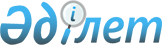 О внесении изменений в решение Буландынского районного маслихата от 24 декабря 2014 года № 5С-34/1 "О районном бюджете на 2015-2017 годы"
					
			Утративший силу
			
			
		
					Решение Буландынского районного маслихата Акмолинской области от 21 сентября 2015 года № 5С-41/1. Зарегистрировано Департаментом юстиции Акмолинской области 9 октября 2015 года № 5007. Утратило силу решением Буландынского районного маслихата Акмолинской области от 17 февраля 2016 года № 5С-45/6      Сноска. Утратило силу решением Буландынского районного маслихата Акмолинской области от 17.02.2016 № 5С-45/6 (вступает в силу и вводится в действие со дня подписания).

      Примечание РЦПИ.

      В тексте документа сохранена пунктуация и орфография оригинала.

      В соответствии с  пунктом 4 статьи 106,  статьи 109 Бюджетного кодекса Республики Казахстан от 4 декабря 2008 года,  пунктом 1 статьи 6 Закона Республики Казахстан от 23 января 2001 года "О местном государственном управлении и самоуправлении в Республике Казахстан", Буландынский районный маслихат РЕШИЛ:

      1. Внести в решение Буландынского районного маслихата "О районном бюджете на 2015-2017 годы" от 24 декабря 2014 года № 5С-34/1 (зарегистрировано в Реестре государственной регистрации нормативных правовых актов № 4568, опубликовано 16 января 2015 года в газете "Бұлаңды Таңы" и 16 января 2015 года в газете "Вести Бұланды жаршысы") следующие изменения:

      подпункты 1),  2) пункта 1 изложить в новой редакции:

      "1) доходы – 3634542,3 тысячи тенге, в том числе:

      налоговые поступления – 532884,0 тысячи тенге;

      неналоговые поступления – 5942,0 тысячи тенге;

      поступления от продажи основного капитала – 36176,0 тысяч тенге;

      поступления трансфертов – 3059540,3 тысяч тенге;

      2) затраты – 3665557,4 тысячи тенге;";

      в первом абзаце  пункта 4 цифры "1484659,5" заменить на цифры "1485459,3";

      подпункты 3),  4) пункта 4 изложить в новой редакции:

      "3) целевые текущие трансферты из республиканского бюджета в сумме 391274,2 тысячи тенге, в том числе:

      12472,0 тысячи тенге на внедрение обусловленной денежной помощи по проекту Өрлеу;

      180467,0 тысяч тенге на реализацию государственного образовательного заказа в дошкольных организациях образования, в том числе за счет целевого трансферта из Национального фонда Республики Казахстан в сумме 4456,0 тысяч тенге;

      42438,0 тысяч тенге на повышение оплаты труда учителям, прошедшим повышение квалификации по трехуровневой системе;

      85,0 тысяч тенге на установку дорожных знаков и указателей в местах расположения организаций, ориентированных на обслуживание инвалидов;

      137384,0 тысячи тенге на оплату труда по новой модели системы оплаты труда и выплату ежемесячной надбавки за особые условия труда к должностным окладам работников государственных учреждений, не являющихся государственными служащими, а также работников государственных казенных предприятий, финансируемых из местных бюджетов;

      2559,2 тысяч тенге на увеличение норм обеспечения инвалидов обязательными гигиеническими средствами;

      10418,0 тысяч тенге на проведение мероприятий, посвященных семидесятилетию Победы в Великой Отечественной войне;

      1145,0 тысяч тенге на обустройство пешеходных переходов звуковыми устройствами в местах расположения организаций, ориентированных на обслуживание инвалидов;

      1039,0 тысяч тенге на содержание штатной численности отделов регистрации актов гражданского состояния;

      3267,0 тысяч тенге на содержание подразделений местных исполнительных органов агропромышленного комплекса;

      4) целевые текущие трансферты из областного бюджета в сумме 208612,1 тысяч тенге, в том числе:

      73742,1 тысяч тенге на ремонт автомобильных дорог;

      33565,0 тысяч тенге на проведение противоэпизоотических мероприятий;

      2532,0 тысячи тенге на возмещение (до 50%) стоимости сельскохозяйственных животных (крупного и мелкого рогатого скота) больных бруцеллезом;

      11330,0 тысяч тенге на обследование психического здоровья детей и подростков и оказание психолого-медико-педагогической консультативной помощи населению;

      4295,0 тысяч тенге на содержание ребенка (детей), переданного патронатным воспитателям;

      5625,0 тысяч тенге на проведение мероприятий, посвященных семидесятилетию Победы в Великой Отечественной войне;

      1687,5 тысяч тенге на приобретение электронных учебников для школ;

      15835,5 тысяч тенге на приобретение и доставку учебников, учебно-методических комплексов для районных государственных учреждений образования;

      60000,0 тысяч тенге на развитие жилищно-коммунального хозяйства.";

      приложения 1, 5 к вышеуказанному решению изложить в новой редакции согласно  приложениям 1, 2 к настоящему решению.

      2. Настоящее решение вступает в силу со дня государственной регистрации в Департаменте юстиции Акмолинской области и вводится в действие с 1 января 2015 года.



      "СОГЛАСОВАНО"

 Районный бюджет на 2015 год Перечень бюджетных программ района в городе, города районного значения, поселка, села, сельского округа на 2015 год
					© 2012. РГП на ПХВ «Институт законодательства и правовой информации Республики Казахстан» Министерства юстиции Республики Казахстан
				
      Председатель 41 внеочередной

      сессии

Г.Желтов

      Секретарь районного маслихата

Ш.Кусаинов

      Аким Буландынского района

К.Испергенов

      21 сентября 2015 года
Приложение 1
к решению Буландынского
районного маслихата
от 21 сентября 2015 
года № 5С-41/1
Приложение 1
к решению Буландынского
районного маслихата
от 24 декабря 2014 
года № 5С-34/1Категория

Категория

Категория

Категория

Сумма, тысяч тенге

Класс

Класс

Класс

Сумма, тысяч тенге

Подкласс

Подкласс

Сумма, тысяч тенге

Наименование

Сумма, тысяч тенге

1

2

3

4

5

I. Доходы

3634542,3

1

Налоговые поступления

532884,0

01

Подоходный налог

30440,0

2

Индивидуальный подоходный налог

30440,0

03

Социальный налог

207914,0

1

Социальный налог

207914,0

04

Налоги на собственность

207206,0

1

Налоги на имущество

144549,0

3

Земельный налог

18238,0

4

Налог на транспортные средства

41793,0

5

Единый земельный налог

2626,0

05

Внутренние налоги на товары, работы и услуги

82608,0

2

Акцизы

5059,0

3

Поступления за использование природных и других ресурсов

62592,0

4

Сборы за ведение предпринимательской и профессиональной деятельности

14957,0

07

Прочие налоги

381,0

1

Прочие налоги

381,0

08

Обязательные платежи, взимаемые за совершение юридически значимых действий и (или) выдачу документов уполномоченными на то государственными органами или должностными лицами

4335,0

1

Государственная пошлина

4335,0

2

Неналоговые поступления

5942,0

01

Доходы от государственной собственности

2279,0

5

Доходы от аренды имущества, находящегося в государственной собственности

2277,0

7

Вознаграждения по кредитам, выданным из государственного бюджета

2,0

06

Прочие неналоговые поступления

3663,0

1

Прочие неналоговые поступления

3663,0

3

Поступления от продажи основного капитала

36176,0

03

Продажа земли и нематериальных активов

36176,0

1

Продажа земли

36176,0

4

Поступления трансфертов

3059540,3

02

Трансферты из вышестоящих органов государственного управления

3059540,3

2

Трансферты из областного бюджета

3059540,3

Функциональная группа

Функциональная группа

Функциональная группа

Функциональная группа

Функциональная группа

Функциональная группа

Сумма

Администратор бюджетных программ

Администратор бюджетных программ

Администратор бюджетных программ

Администратор бюджетных программ

Администратор бюджетных программ

Сумма

Программа

Программа

Программа

Сумма

Наименование

Сумма

1

2

2

3

3

4

5

II. Затраты

3665557,4

01

Государственные услуги общего характера

238702,9

112

112

Аппарат маслихата района (города областного значения)

15017,0

001

001

Услуги по обеспечению деятельности маслихата района (города областного значения)

15017,0

122

122

Аппарат акима района (города областного значения)

65503,0

001

001

Услуги по обеспечению деятельности акима района (города областного значения)

65352,0

003

003

Капитальные расходы государственного органа

151,0

123

123

Аппарат акима района в городе, города районного значения, поселка, села, сельского округа

115282,9

001

001

Услуги по обеспечению деятельности акима района в городе, города районного значения, поселка, села, сельского округа

114982,9

022

022

Капитальные расходы государственного органа

300,0

459

459

Отдел экономики и финансов района (города областного значения)

25785,0

001

001

Услуги по реализации государственной политики в области формирования и развития экономической политики, государственного планирования, исполнения бюджета и управления коммунальной собственностью района (города областного значения)

24560,0

003

003

Проведение оценки имущества в целях налогообложения

883,0

010

010

Приватизация, управление коммунальным имуществом, постприватизационная деятельность и регулирование споров, связанных с этим

342,0

492

492

Отдел жилищно-коммунального хозяйства, пассажирского транспорта, автомобильных дорог и жилищной инспекции района (города областного значения)

9984,0

001

001

Услуги по реализации государственной политики на местном уровне в области жилищно-коммунального хозяйства, пассажирского транспорта, автомобильных дорог и жилищной инспекции

8364,0

013

013

Капитальные расходы государственного органа

1620,0

493

493

Отдел предпринимательства, промышленности и туризма района (города областного значения)

7131,0

001

001

Услуги по реализации государственной политики на местном уровне в области развития предпринимательства, промышленности и туризма

7001,0

003

003

Капитальные расходы государственного органа

130,0

02

Оборона

1980,0

122

122

Аппарат акима района (города областного значения)

1980,0

005

005

Мероприятия в рамках исполнения всеобщей воинской обязанности

1980,0

03

Общественный порядок, безопасность, правовая, судебная, уголовно-исполнительная деятельность

306,0

492

492

Отдел жилищно-коммунального хозяйства, пассажирского транспорта, автомобильных дорог и жилищной инспекции района (города областного значения)

306,0

021

021

Обеспечение безопасности дорожного движения в населенных пунктах

306,0

04

Образование

2770235,9

464

464

Отдел образования района (города областного значения)

1974527,0

001

001

Услуги по реализации государственной политики на местном уровне в области образования

10774,0

Функциональная группа

Функциональная группа

Функциональная группа

Функциональная группа

Функциональная группа

Функциональная группа

Сумма

Администратор бюджетных программ

Администратор бюджетных программ

Администратор бюджетных программ

Администратор бюджетных программ

Администратор бюджетных программ

Сумма

Программа

Программа

Программа

Программа

Сумма

Наименование

Наименование

Сумма

1

2

3

3

4

4

5

003

003

Общеобразовательное обучение

Общеобразовательное обучение

1538299,0

005

005

Приобретение и доставка учебников, учебно-методических комплексов для государственных учреждений образования района (города областного значения)

Приобретение и доставка учебников, учебно-методических комплексов для государственных учреждений образования района (города областного значения)

42013,0

006

006

Дополнительное образование для детей

Дополнительное образование для детей

57177,0

009

009

Обеспечение деятельности организаций дошкольного воспитания и обучения

Обеспечение деятельности организаций дошкольного воспитания и обучения

83353,0

015

015

Ежемесячная выплата денежных средств опекунам (попечителям) на содержание ребенка-сироты (детей-сирот), и ребенка (детей), оставшегося без попечения родителей

Ежемесячная выплата денежных средств опекунам (попечителям) на содержание ребенка-сироты (детей-сирот), и ребенка (детей), оставшегося без попечения родителей

19145,0

018

018

Организация профессионального обучения

Организация профессионального обучения

17895,0

022

022

Выплата единовременных денежных средств казахстанским гражданам, усыновившим (удочерившим) ребенка (детей)-сироту и ребенка (детей), оставшегося без попечения родителей

Выплата единовременных денежных средств казахстанским гражданам, усыновившим (удочерившим) ребенка (детей)-сироту и ребенка (детей), оставшегося без попечения родителей

596,0

029

029

Обследование психического здоровья детей и подростков и оказание психолого-медико-педагогической консультативной помощи населению

Обследование психического здоровья детей и подростков и оказание психолого-медико-педагогической консультативной помощи населению

12016,0

040

040

Реализация государственного образовательного заказа в дошкольных организациях образования

Реализация государственного образовательного заказа в дошкольных организациях образования

182567,0

067

067

Капитальные расходы подведомственных государственных учреждений и организаций

Капитальные расходы подведомственных государственных учреждений и организаций

10692,0

467

Отдел строительства района (города областного значения)

Отдел строительства района (города областного значения)

795708,9

037

037

Строительство и реконструкция объектов образования

Строительство и реконструкция объектов образования

795708,9

06

Социальная помощь и социальное обеспечение

Социальная помощь и социальное обеспечение

123231,2

123

Аппарат акима района в городе, города районного значения, поселка, села, сельского округа

Аппарат акима района в городе, города районного значения, поселка, села, сельского округа

9596,0

003

003

Оказание социальной помощи нуждающимся гражданам на дому

Оказание социальной помощи нуждающимся гражданам на дому

9596,0

451

Отдел занятости и социальных программ района (города областного значения)

Отдел занятости и социальных программ района (города областного значения)

107964,2

001

001

Услуги по реализации государственной политики на местном уровне в области обеспечения занятости и реализации социальных программ для населения

Услуги по реализации государственной политики на местном уровне в области обеспечения занятости и реализации социальных программ для населения

21677,0

002

002

Программа занятости

Программа занятости

14761,0

005

005

Государственная адресная социальная помощь

Государственная адресная социальная помощь

600,0

006

006

Оказание жилищной помощи

Оказание жилищной помощи

348,0

007

007

Социальная помощь отдельным категориям нуждающихся граждан по решениям местных представительных органов

Социальная помощь отдельным категориям нуждающихся граждан по решениям местных представительных органов

21615,0

010

010

Материальное обеспечение детей-инвалидов, воспитывающихся и обучающихся на дому

Материальное обеспечение детей-инвалидов, воспитывающихся и обучающихся на дому

482,0

011

011

Оплата услуг по зачислению, выплате и доставке пособий и других социальных выплат

Оплата услуг по зачислению, выплате и доставке пособий и других социальных выплат

263,0

016

016

Государственные пособия на детей до 18 лет

Государственные пособия на детей до 18 лет

9068,0

017

017

Обеспечение нуждающихся инвалидов обязательными гигиеническими средствами и предоставление услуг специалистами жестового языка, индивидуальными помощниками в соответствии с индивидуальной программой реабилитации инвалида

Обеспечение нуждающихся инвалидов обязательными гигиеническими средствами и предоставление услуг специалистами жестового языка, индивидуальными помощниками в соответствии с индивидуальной программой реабилитации инвалида

6046,0

021

021

Капитальные расходы государственного органа

Капитальные расходы государственного органа

730,0

023

023

Обеспечение деятельности центров занятости населения

Обеспечение деятельности центров занятости населения

700,0

025

025

Внедрение обусловленной денежной помощи по проекту Өрлеу

Внедрение обусловленной денежной помощи по проекту Өрлеу

13072,0

Функциональная группа

Функциональная группа

Функциональная группа

Функциональная группа

Функциональная группа

Функциональная группа

Сумма

Администратор бюджетных программ

Администратор бюджетных программ

Администратор бюджетных программ

Администратор бюджетных программ

Администратор бюджетных программ

Сумма

Программа

Программа

Программа

Программа

Сумма

Наименование

Наименование

Сумма

1

2

3

3

4

4

5

050

050

Реализация Плана мероприятий по обеспечению прав и улучшению качества жизни инвалидов

Реализация Плана мероприятий по обеспечению прав и улучшению качества жизни инвалидов

2559,2

052

052

Проведение мероприятий, посвященных семидесятилетию Победы в Великой Отечественной войне

Проведение мероприятий, посвященных семидесятилетию Победы в Великой Отечественной войне

16043,0

464

Отдел образования района (города областного значения)

Отдел образования района (города областного значения)

4441,0

030

030

Содержание ребенка (детей), переданного патронатным воспитателям

Содержание ребенка (детей), переданного патронатным воспитателям

4441,0

492

Отдел жилищно-коммунального хозяйства, пассажирского транспорта, автомобильных дорог и жилищной инспекции района (города областного значения)

Отдел жилищно-коммунального хозяйства, пассажирского транспорта, автомобильных дорог и жилищной инспекции района (города областного значения)

1230,0

050

050

Реализация Плана мероприятий по обеспечению прав и улучшению качества жизни инвалидов

Реализация Плана мероприятий по обеспечению прав и улучшению качества жизни инвалидов

1230,0

07

Жилищно-коммунальное хозяйство

Жилищно-коммунальное хозяйство

214772,0

123

Аппарат акима района в городе, города районного значения, поселка, села, сельского округа

Аппарат акима района в городе, города районного значения, поселка, села, сельского округа

12295,0

008

008

Освещение улиц населенных пунктов

Освещение улиц населенных пунктов

11363,0

010

010

Содержание мест захоронений и погребение безродных

Содержание мест захоронений и погребение безродных

216,0

014

014

Организация водоснабжения населенных пунктов

Организация водоснабжения населенных пунктов

716,0

467

Отдел строительства района (города областного значения)

Отдел строительства района (города областного значения)

104607,0

004

004

Проектирование, развитие и (или) обустройство инженерно-коммуникационной инфраструктуры

Проектирование, развитие и (или) обустройство инженерно-коммуникационной инфраструктуры

12857,0

005

005

Развитие коммунального хозяйства

Развитие коммунального хозяйства

90100,0

058

058

Развитие системы водоснабжения и водоотведения в сельских населенных пунктах

Развитие системы водоснабжения и водоотведения в сельских населенных пунктах

1650,0

492

Отдел жилищно-коммунального хозяйства, пассажирского транспорта, автомобильных дорог и жилищной инспекции района (города областного значения)

Отдел жилищно-коммунального хозяйства, пассажирского транспорта, автомобильных дорог и жилищной инспекции района (города областного значения)

97870,0

003

003

Организация сохранения государственного жилищного фонда

Организация сохранения государственного жилищного фонда

3000,0

011

011

Обеспечение бесперебойного теплоснабжения малых городов

Обеспечение бесперебойного теплоснабжения малых городов

54100,0

012

012

Функционирование системы водоснабжения и водоотведения

Функционирование системы водоснабжения и водоотведения

23400,0

016

016

Обеспечение санитарии населенных пунктов

Обеспечение санитарии населенных пунктов

6870,0

018

018

Благоустройство и озеленение населенных пунктов

Благоустройство и озеленение населенных пунктов

10500,0

08

Культура, спорт, туризм и информационное пространство

Культура, спорт, туризм и информационное пространство

114878,6

455

Отдел культуры и развития языков района (города областного значения)

Отдел культуры и развития языков района (города областного значения)

89750,6

001

001

Услуги по реализации государственной политики на местном уровне в области развития языков и культуры

Услуги по реализации государственной политики на местном уровне в области развития языков и культуры

4454,0

003

003

Поддержка культурно-досуговой работы

Поддержка культурно-досуговой работы

52434,6

006

006

Функционирование районных (городских) библиотек

Функционирование районных (городских) библиотек

26399,0

007

007

Развитие государственного языка и других языков народа Казахстана

Развитие государственного языка и других языков народа Казахстана

6463,0

456

Отдел внутренней политики района (города областного значения)

Отдел внутренней политики района (города областного значения)

13853,0

001

001

Услуги по реализации государственной политики на местном уровне в области информации, укрепления государственности и формирования социального оптимизма граждан

Услуги по реализации государственной политики на местном уровне в области информации, укрепления государственности и формирования социального оптимизма граждан

5999,0

002

002

Услуги по проведению государственной информационной политики

Услуги по проведению государственной информационной политики

4177,0

003

003

Реализация мероприятий в сфере молодежной политики

Реализация мероприятий в сфере молодежной политики

3677,0

465

Отдел физической культуры и спорта района (города областного значения)

Отдел физической культуры и спорта района (города областного значения)

11275,0

Функциональная группа

Функциональная группа

Функциональная группа

Функциональная группа

Функциональная группа

Функциональная группа

Сумма

Администратор бюджетных программ

Администратор бюджетных программ

Администратор бюджетных программ

Администратор бюджетных программ

Администратор бюджетных программ

Сумма

Программа

Программа

Программа

Программа

Сумма

Наименование

Наименование

Сумма

1

2

3

3

4

4

5

001

001

Услуги по реализации государственной политики на местном уровне в сфере физической культуры и спорта

Услуги по реализации государственной политики на местном уровне в сфере физической культуры и спорта

4565,0

006

006

Проведение спортивных соревнований на районном (города областного значения) уровне

Проведение спортивных соревнований на районном (города областного значения) уровне

3100,0

007

007

Подготовка и участие членов сборных команд района (города областного значения) по различным видам спорта на областных спортивных соревнованиях

Подготовка и участие членов сборных команд района (города областного значения) по различным видам спорта на областных спортивных соревнованиях

3610,0

10

Сельское, водное, лесное, рыбное хозяйство, особо охраняемые природные территории, охрана окружающей среды и животного мира, земельные отношения

Сельское, водное, лесное, рыбное хозяйство, особо охраняемые природные территории, охрана окружающей среды и животного мира, земельные отношения

70238,0

459

Отдел экономики и финансов района (города областного значения)

Отдел экономики и финансов района (города областного значения)

3019,0

099

099

Реализация мер по оказанию социальной поддержки специалистов

Реализация мер по оказанию социальной поддержки специалистов

3019,0

462

Отдел сельского хозяйства района (города областного значения)

Отдел сельского хозяйства района (города областного значения)

14125,0

001

001

Услуги по реализации государственной политики на местном уровне в сфере сельского хозяйства

Услуги по реализации государственной политики на местном уровне в сфере сельского хозяйства

14125,0

463

Отдел земельных отношений района (города областного значения)

Отдел земельных отношений района (города областного значения)

6336,0

001

001

Услуги по реализации государственной политики в области регулирования земельных отношений на территории района (города областного значения)

Услуги по реализации государственной политики в области регулирования земельных отношений на территории района (города областного значения)

6336,0

473

Отдел ветеринарии района (города областного значения)

Отдел ветеринарии района (города областного значения)

46758,0

001

001

Услуги по реализации государственной политики на местном уровне в сфере ветеринарии

Услуги по реализации государственной политики на местном уровне в сфере ветеринарии

9261,0

005

005

Обеспечение функционирования скотомогильников (биотермических ям)

Обеспечение функционирования скотомогильников (биотермических ям)

600,0

007

007

Организация отлова и уничтожения бродячих собак и кошек

Организация отлова и уничтожения бродячих собак и кошек

800,0

008

008

Возмещение владельцам стоимости изымаемых и уничтожаемых больных животных, продуктов и сырья животного происхождения

Возмещение владельцам стоимости изымаемых и уничтожаемых больных животных, продуктов и сырья животного происхождения

2532,0

011

011

Проведение противоэпизоотических мероприятий

Проведение противоэпизоотических мероприятий

33565,0

11

Промышленность, архитектурная, градостроительная и строительная деятельность

Промышленность, архитектурная, градостроительная и строительная деятельность

13209,0

467

Отдел строительства района (города областного значения)

Отдел строительства района (города областного значения)

7432,0

001

001

Услуги по реализации государственной политики на местном уровне в области строительства

Услуги по реализации государственной политики на местном уровне в области строительства

7432,0

468

Отдел архитектуры и градостроительства района (города областного значения)

Отдел архитектуры и градостроительства района (города областного значения)

5777,0

001

001

Услуги по реализации государственной политики в области архитектуры и градостроительства на местном уровне

Услуги по реализации государственной политики в области архитектуры и градостроительства на местном уровне

5777,0

12

Транспорт и коммуникации

Транспорт и коммуникации

82361,1

123

Аппарат акима района в городе, города районного значения, поселка, села, сельского округа

Аппарат акима района в городе, города районного значения, поселка, села, сельского округа

228,0

013

013

Обеспечение функционирования автомобильных дорог в городах районного значения, поселках, селах, сельских округах

Обеспечение функционирования автомобильных дорог в городах районного значения, поселках, селах, сельских округах

228,0

492

Отдел жилищно-коммунального хозяйства, пассажирского транспорта, автомобильных дорог и жилищной инспекции района (города областного значения)

Отдел жилищно-коммунального хозяйства, пассажирского транспорта, автомобильных дорог и жилищной инспекции района (города областного значения)

82133,1

023

023

Обеспечение функционирования автомобильных дорог

Обеспечение функционирования автомобильных дорог

79742,1

024

024

Организация внутрипоселковых (внутригородских), пригородных и внутрирайонных общественных пассажирских перевозок

Организация внутрипоселковых (внутригородских), пригородных и внутрирайонных общественных пассажирских перевозок

2391,0

13

Прочие

Прочие

16298,0

123

Аппарат акима района в городе, города районного значения, поселка, села, сельского округа

Аппарат акима района в городе, города районного значения, поселка, села, сельского округа

16298,0

Функциональная группа

Функциональная группа

Функциональная группа

Функциональная группа

Функциональная группа

Функциональная группа

Сумма

Администратор бюджетных программ

Администратор бюджетных программ

Администратор бюджетных программ

Администратор бюджетных программ

Администратор бюджетных программ

Сумма

Программа

Программа

Программа

Программа

Сумма

Наименование

Наименование

Сумма

1

2

3

3

4

4

5

040

040

Реализация мер по содействию экономическому развитию регионов в рамках Программы "Развитие регионов"

Реализация мер по содействию экономическому развитию регионов в рамках Программы "Развитие регионов"

16298,0

14

Обслуживание долга

Обслуживание долга

2,0

459

Отдел экономики и финансов района (города областного значения)

Отдел экономики и финансов района (города областного значения)

2,0

021

021

Обслуживание долга местных исполнительных органов по выплате вознаграждений и иных платежей по займам из областного бюджета

Обслуживание долга местных исполнительных органов по выплате вознаграждений и иных платежей по займам из областного бюджета

2,0

15

Трансферты

Трансферты

19342,7

459

Отдел экономики и финансов района (города областного значения)

Отдел экономики и финансов района (города областного значения)

19342,7

006

006

Возврат неиспользованных (недоиспользованных) целевых трансфертов

Возврат неиспользованных (недоиспользованных) целевых трансфертов

19342,7

III. Чистое бюджетное кредитование

III. Чистое бюджетное кредитование

7228,1

Бюджетные кредиты

Бюджетные кредиты

8919,1

10

Сельское, водное, лесное, рыбное хозяйство, особо охраняемые природные территории, охрана окружающей среды и животного мира, земельные отношения

Сельское, водное, лесное, рыбное хозяйство, особо охраняемые природные территории, охрана окружающей среды и животного мира, земельные отношения

8919,1

459

Отдел экономики и финансов района (города областного значения)

Отдел экономики и финансов района (города областного значения)

8919,1

018

018

Бюджетные кредиты для реализации мер социальной поддержки специалистов

Бюджетные кредиты для реализации мер социальной поддержки специалистов

8919,1

Погашение бюджетных кредитов

Погашение бюджетных кредитов

1691,0

5

Погашение бюджетных кредитов

Погашение бюджетных кредитов

1691,0

01

Погашение бюджетных кредитов

Погашение бюджетных кредитов

1691,0

1

1

Погашение бюджетных кредитов, выданных из государственного бюджета

Погашение бюджетных кредитов, выданных из государственного бюджета

1691,0

IV. Сальдо по операциям с финансовыми активами

IV. Сальдо по операциям с финансовыми активами

0,0

Приобретение финансовых активов

Приобретение финансовых активов

0,0

Поступления от продажи финансовых активов государства

Поступления от продажи финансовых активов государства

0,0

V. Дефицит (профицит) бюджета

V. Дефицит (профицит) бюджета

-38243,2

VI. Финансирование дефицита (использование профицита) бюджета

VI. Финансирование дефицита (использование профицита) бюджета

38243,2

Поступления займов

Поступления займов

8919,0

7

Поступления займов

Поступления займов

8919,0

01

Внутренние государственные займы

Внутренние государственные займы

8919,0

2

2

Договоры займа

Договоры займа

8919,0

Погашение займов

Погашение займов

1691,0

16

Погашение займов

Погашение займов

1691,0

459

Отдел экономики и финансов района (города областного значения)

Отдел экономики и финансов района (города областного значения)

1691,0

005

005

Погашение долга местного исполнительного органа перед вышестоящим бюджетом

Погашение долга местного исполнительного органа перед вышестоящим бюджетом

1691,0

Используемые остатки бюджетных средств

Используемые остатки бюджетных средств

31015,2

8

Используемые остатки бюджетных средств

Используемые остатки бюджетных средств

31015,2

01

Остатки бюджетных средств

Остатки бюджетных средств

31015,2

1

1

Свободные остатки бюджетных средств

Свободные остатки бюджетных средств

31015,2

Приложение 2
к решению Буландынского
районного маслихата
от 21 сентября 2015
года № 5С-41/1
Приложение 5
к решению Буландынского
районного маслихата
от 24 декабря 2014
года № 5С-34/1Функциональная группа

Функциональная группа

Функциональная группа

Функциональная группа

Сумма, тысяч тенге

в том числе

в том числе

в том числе

в том числе

в том числе

в том числе

в том числе

в том числе

в том числе

в том числе

в том числе

в том числе

Администратор бюджетных программ

Администратор бюджетных программ

Администратор бюджетных программ

Сумма, тысяч тенге

Аппарат акима города

Айнакольский сельский округ

Амангельдинский аульный округ

Вознесенский сельский округ

Даниловский сельский округ

Ергольский аульный округ

Журавлевский сельский округ

Капитоновский сельский округ

Карамышевский сельский округ

Караозекский аульный округ

Никольский сельский округ

Новобратский сельский округ

Программа

Программа

Сумма, тысяч тенге

Аппарат акима города

Айнакольский сельский округ

Амангельдинский аульный округ

Вознесенский сельский округ

Даниловский сельский округ

Ергольский аульный округ

Журавлевский сельский округ

Капитоновский сельский округ

Карамышевский сельский округ

Караозекский аульный округ

Никольский сельский округ

Новобратский сельский округ

Наименование

Сумма, тысяч тенге

Аппарат акима города

Айнакольский сельский округ

Амангельдинский аульный округ

Вознесенский сельский округ

Даниловский сельский округ

Ергольский аульный округ

Журавлевский сельский округ

Капитоновский сельский округ

Карамышевский сельский округ

Караозекский аульный округ

Никольский сельский округ

Новобратский сельский округ

1

2

3

4

5

6

7

8

9

10

11

12

13

14

15

16

17

01

Государственные услуги общего характера

115282,9

20319,0

7266,0

8210,0

9710,0

8460,9

7950,0

10344,0

8453,0

8563,0

8723,0

8798,0

8486,0

123

Аппарат акима района в городе, города районного значения, поселка, села, сельского округа

115282,9

20319,0

7266,0

8210,0

9710,0

8460,9

7950,0

10344,0

8453,0

8563,0

8723,0

8798,0

8486,0

001

Услуги по обеспечению деятельности акима района в городе, города районного значения, поселка, села, сельского округа

114982,9

20319,0

7266,0

8210,0

9710,0

8460,9

7950,0

10344,0

8453,0

8563,0

8723,0

8798,0

8186,0

022

Капитальные расходы государственного органа

300,0

0,0

0,0

0,0

0,0

0,0

0,0

0,0

0,0

0,0

0,0

0,0

300,0

Функциональная группа

Функциональная группа

Функциональная группа

Функциональная группа

Сумма

в том числе

в том числе

в том числе

в том числе

в том числе

в том числе

в том числе

в том числе

в том числе

в том числе

в том числе

в том числе

Администратор бюджетных программ

Администратор бюджетных программ

Администратор бюджетных программ

Сумма

Аппарат акима города

Айнакольский сельский округ

Амангельдинский аульный округ

Вознесенский сельский округ

Даниловский сельский округ

Ергольский аульный округ

Журавлевский сельский округ

Капитоновский сельский округ

Карамышевский сельский округ

Караозекский аульный округ

Никольский сельский округ

Новобратский сельский округ

Программа

Программа

Сумма

Аппарат акима города

Айнакольский сельский округ

Амангельдинский аульный округ

Вознесенский сельский округ

Даниловский сельский округ

Ергольский аульный округ

Журавлевский сельский округ

Капитоновский сельский округ

Карамышевский сельский округ

Караозекский аульный округ

Никольский сельский округ

Новобратский сельский округ

Наименование

Сумма

Аппарат акима города

Айнакольский сельский округ

Амангельдинский аульный округ

Вознесенский сельский округ

Даниловский сельский округ

Ергольский аульный округ

Журавлевский сельский округ

Капитоновский сельский округ

Карамышевский сельский округ

Караозекский аульный округ

Никольский сельский округ

Новобратский сельский округ

06

Социальная помощь и социальное обеспечение

9596,0

7430,0

0,0

0,0

322,0

449,0

0,0

130,0

0,0

1039,0

0,0

226,0

0,0

123

Аппарат акима района в городе, города районного значения, поселка, села, сельского округа

9596,0

7430,0

0,0

0,0

322,0

449,0

0,0

130,0

0,0

1039,0

0,0

226,0

0,0

003

Оказание социальной помощи нуждающимся гражданам на дому

9596,0

7430,0

0,0

0,0

322,0

449,0

0,0

130,0

0,0

1039,0

0,0

226,0

0,0

07

Жилищно-коммунальное хозяйство

12295,0

8216,0

172,0

238,0

400,0

200,0

180,0

320,0

600,0

466,0

360,0

834,0

309,0

123

Аппарат акима района в городе, города районного значения, поселка, села, сельского округа

12295,0

8216,0

172,0

238,0

400,0

200,0

180,0

320,0

600,0

466,0

360,0

834,0

309,0

008

Освещение улиц населенных пунктов

11363,0

8000,0

172,0

238,0

400,0

200,0

180,0

320,0

600,0

150,0

360,0

434,0

309,0

010

Содержание мест захоронений и погребение безродных

216,0

216,0

0,0

0,0

0,0

0,0

0,0

0,0

0,0

0,0

0,0

0,0

0,0

014

Организация водоснабжения населенных пунктов

716,0

0,0

0,0

0,0

0,0

0,0

0,0

0,0

0,0

316,0

0,0

400,0

0,0

12

Транспорт и коммуникации

228,0

0,0

228,0

0,0

0,0

0,0

0,0

0,0

0,0

0,0

0,0

0,0

0,0

Функциональная группа

Функциональная группа

Функциональная группа

Функциональная группа

Сумма

в том числе

в том числе

в том числе

в том числе

в том числе

в том числе

в том числе

в том числе

в том числе

в том числе

в том числе

в том числе

Администратор бюджетных программ

Администратор бюджетных программ

Администратор бюджетных программ

Сумма

Аппарат акима города

Айнакольский сельский округ

Амангельдинский аульный округ

Вознесенский сельский округ

Даниловский сельский округ

Ергольский аульный округ

Журавлевский сельский округ

Капитоновский сельский округ

Карамышевский сельский округ

Караозекский аульный округ

Никольский сельский округ

Новобратский сельский округ

Программа

Программа

Сумма

Аппарат акима города

Айнакольский сельский округ

Амангельдинский аульный округ

Вознесенский сельский округ

Даниловский сельский округ

Ергольский аульный округ

Журавлевский сельский округ

Капитоновский сельский округ

Карамышевский сельский округ

Караозекский аульный округ

Никольский сельский округ

Новобратский сельский округ

Наименование

Сумма

Аппарат акима города

Айнакольский сельский округ

Амангельдинский аульный округ

Вознесенский сельский округ

Даниловский сельский округ

Ергольский аульный округ

Журавлевский сельский округ

Капитоновский сельский округ

Карамышевский сельский округ

Караозекский аульный округ

Никольский сельский округ

Новобратский сельский округ

123

Аппарат акима района в городе, города районного значения, поселка, села, сельского округа

228,0

0,0

228,0

0,0

0,0

0,0

0,0

0,0

0,0

0,0

0,0

0,0

0,0

013

Обеспечение функционирования автомобильных дорог в городах районного значения, поселках, селах, сельских округах

228,0

0,0

228,0

0,0

0,0

0,0

0,0

0,0

0,0

0,0

0,0

0,0

0,0

13

Прочие

16298,0

0,0

511,0

1075,0

2147,0

1632,0

1592,0

1683,0

1127,0

1324,0

2202,0

1896,0

1109,0

123

Аппарат акима района в городе, города районного значения, поселка, села, сельского округа

16298,0

0,0

511,0

1075,0

2147,0

1632,0

1592,0

1683,0

1127,0

1324,0

2202,0

1896,0

1109,0

040

Реализация мер по содействию экономическому развитию регионов в рамках Программы "Развитие регионов"

16298,0

0,0

511,0

1075,0

2147,0

1632,0

1592,0

1683,0

1127,0

1324,0

2202,0

1896,0

1109,0

Итого

153699,9

35965,0

8177,0

9523,0

12579,0

10741,9

9722,0

12477,0

10180,0

11392,0

11285,0

11754,0

9904,0

